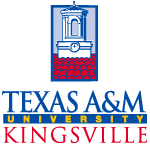 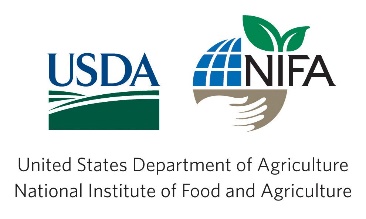 U.S. Department of Agriculture (USDA) National Institute of Food and Agriculture (NIFA)Minority-focused Multi-level Engagement through Research Integrated Team Projects Across Agriculture Disciplines (MERIT) APPLICATION FORMHighlights/Requirements of the MERIT Project:Stipends and possible conference travel support Team research project involving students at different levelsDirect communication and interaction with faculty members. Must be currently enrolled in a high school or at Texas A&M University-Kingsville (undergraduate or graduate)Must be a U.S. Citizen or National of the United StatesPlease Print or Type.  Complete all items, if not applicable then please write ‘NA’ in the space.Full Name:  _______________________________________________________________________________Mailing Address:___________________________________________________________________________________Date of Birth: _________________	Cell #:___________________________Email Address:*_______________________________________________________  *Please note:  You will be notified by email if selected so please type or write legibly.Please check one of the options and answer its related questions: 	____I am a current student at TAMUK;  K#: ________________________Current Major __________Cumulative GPA___________Are you an undergraduate student?   Yes_____   No_____Are you a graduate student?   Yes_____   No_____Do you currently receive Pell Grant from Texas A&M University-Kingsville? Yes___   No ___   Not Sure____Are you currently qualified for Financial Aid or receiving Financial Aid? Yes___   No ___   Not Sure________I am a current student at a high school;Name of the high school: ________________________Name of the School District where your high school is located: ______________________What is your current level in high school? Freshman_____   Sophomore_____ Junior_____   Senior_____Cumulative GPA: ___________Please answer the following questions:Are you a U.S. Citizen or National of the United States?  Yes___   No ___If selected, will you be able to come to the campus of Texas A&M University-Kingsville in person to participate in the research project? Yes___   No ___If selected, will you be able to participate in the research project virtually? Yes___   No ___(More information/questions on the next page)U.S. Department of Agriculture (USDA) National Institute of Food and Agriculture (NIFA)Minority-focused Multi-level Engagement through Research Integrated Team Projects Across Agriculture Disciplines (MERIT)Please provide the following demographic information as part of the application form.Ethnicity:			□ Hispanic or Latino		□ Not Hispanic or LatinoRace:	(Choose one or more responses)   	□ American Indian or Alaskan Native	  	□ Asian						□  Black or African American		  	□ White					□ Native Hawaiian or Other Pacific Islander					□ Other (please specify):__________Gender:			□  Male		□ Female	□ Other (please specify):__________Disability:  		□ Hearing	□ Visual      □ Mobility/Orthopedic      □  None  	□ Other ___________     How did you find this opportunity?□ From USDA website			□ From TAMUK website		□ From your friends or faculty/teachers	□ Others: ___________________________________To Complete Your Application, you must submit the following materials:1) your completed application form (this form) with your signature,2) a current unofficial transcript, 3) resume, and 4) a one-page essay discussing your interests in this opportunity, any leadership activities or community service you did, your desire or interests in pursuing a career at USDA or in food, agricultural, and natural resource systems, and the potential for adding diversityEMAIL YOUR COMPLETE APPLICATION PACKAGE TO:  Mrs. Yi Ren, Project Manager, Texas A&M University-KingsvilleYi.Ren@tamuk.edu361-593-3555				________								Signature of Applicant							             Date